Patient Readmission Interview ToolA readmission interview offers an opportunity for the care team and for the patents and families/caregivers to share their perceptions about the hospitalization and post-discharge experience. Use these open-ended questions as a springboard for discussion, and as a way of identifying opportunities to improve the system and to engage the patient to be an active partner on his-her care team. This document serves as a guide only; depending on the interview, it may not be necessary to ask all the listed questions.What prompted you to return to the hospital today?The last time you were in the hospital, what arrangements were made for you when you went home?How did these arrangements meet your needs? Needs not met		 Somewhat		 Needs met		 Too muchTell me about going home after being discharged from the hospital last time.Did you have any concerns about how to care for yourself at home? What were they?Did you have any questions about how to care for yourself? How were you able to get the questions answered?Please tell me what you remember from your discharge instructions. (Can the patient teach back three critical self-care instructions?)Were there any care instructions that were confusing or difficult to do?Were you able to see your doctor or the doctor’s nurse before you came back to the hospital?Yes. Which doctor (PCP or specialist) did you see? __________________________No. Why not? _______________________________________________________Were you able to obtain your new prescription?	 	 Yes	 NoWhat problems did you experience?Do you have questions about medications at home compared to any new medications that were ordered upon discharge?Did you miss any medication doses or take more than the usual dose? (which medication [s])?Describe your typical meals since you went home from the hospital.Describe your caregiver need assistance in caring for you at home? What type of assistance would be helpful?Is there any information that could have been given to you that may have helped prevent this hospital visit?Questions for Care Team Members What are your thoughts on why this patient was readmitted?What information, if known to ________________________, might have allowed ________________________to occur and possibly prevented readmission?What other information do you think would have helped prevent this readmission?Is there anything else that could have been done to prevent this readmission?What, if any, are the opportunities for improvement?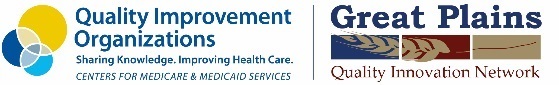 Does not knowMedical EquipmentMedication assistanceHome HealthHome IV TherapyHome Delivered MealsNursing HomeHospiceHomemaking/errand servicesRehabilitationFollow-up appointmentsTransportationPersonal careOther___________________Other___________________